Р О С С И Й С К А Я    Ф Е Д Е Р А Ц И ЯБ Е Л Г О Р О Д С К А Я    О Б Л А С Т ЬМУНИЦИПАЛЬНЫЙ РАЙОН «РАКИТЯНСКИЙ РАЙОН»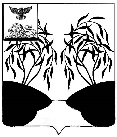 ЗЕМСКОЕ СОБРАНИЕТРЕФИЛОВСКОГО СЕЛЬСКОГО ПОСЕЛЕНИЯ  РЕШЕНИЕ« 28 » апреля 2023 года							           № 2 О внесении изменений в решение земского собрания Трефиловского сельского поселения муниципального района «Ракитянский район» Белгородской области от 23 декабря 2021 года № 5 «Об утверждении Положения о муниципальном контроле в сфере благоустройства в Трефиловском сельском поселении муниципальногорайона «Ракитянский район»В соответствии с Федеральными законами от 6 октября 2003 года № 131-ФЗ «Об общих принципах организации местного самоуправления в Российской Федерации», от 31.07.2020г. №248-ФЗ «О государственном контроле (надзоре) и муниципальном контроле в Российской Федерации», Уставом Трефиловского сельского поселения муниципального района земское собрание Трефиловского сельского поселения Ракитянского района р е ш и л о:Внести в решение земского собрания Трефиловского сельского поселения муниципального района «Ракитянский район» Белгородской области от 23 декабря 2021 года № 5 «Об утверждении «Положения о муниципальном контроле в сфере благоустройства в Трефиловском сельском поселении муниципального района «Ракитянский район» следующие изменения:- в Положении о муниципальном контроле в сфере благоустройства в Трефиловском сельском поселении муниципального района «Ракитянский район (далее – Положение), утвержденном указанным решением:- абзац 4 перечня индикаторов риска нарушения обязательных требований при осуществлении муниципального контроля в сфере благоустройства в Трефиловском сельском поселении исключить;2. Обнародовать настоящее решение в порядке, предусмотренном Уставом сельского поселения.3. Настоящее решение вступает в силу со дня его официального обнародования.          4. Контроль за исполнением настоящего решения оставляю за собой.Глава Трефиловскогосельского поселения                                                                В. В. Кофанова